Module Specification	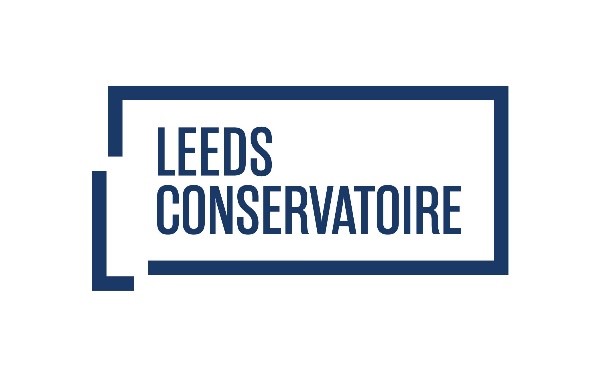 Module Title: Specialist Study Performance 2 (Jazz)Module overviewStudents will further develop the practical skills and theoretical understanding acquired at level 4 and also work on more advanced techniques for learning jazz language, with deeper analysis and motivic and rhythmic development of melodic and harmonic ideas. Students will practise manipulating advanced and idiomatically appropriate jazz vocabulary within a range of contemporary idioms, and acquire an advanced sense of chromatic harmonic function when improvising. Increasingly they will structure the improvised elements within their solos, with an awareness of musical form. In consultation with their specialist tutor, they will work on more in-depth interpretation, apply aural skills creatively in a practical context and critically engage with performance issues, selecting repertoire and concert planning for performances. In addition, students will realise at sight a variety of notated material with technical skill and creativity, including chord symbols and develop more varied and expressive tone quality on their chosen instrument.The focus of the Artistry and Performance component of the modules will develop from the previous year to include more performance-specific communication techniques including eye contact, gesture, interpretation and characterisation.AimsThis module is designed to continue the support of the students’ development in performance practice. Recognising the importance of continual development, through one-to-one teaching opportunities, and the development of a rigorous practice regime, students will have opportunities to develop their emerging musical voice to prepare them for level 6 where they will perform publically.The module aims to:Enable the student to further develop their understanding of the techniques and skills of musical performance, showing a command in their execution within a musical performance.Encourage the student to realise and develop their emerging musical voice.Enable students to perform with appropriate expression, creativity and presentation.Learning outcomesOn successful completion of this module, students will be able to:Perform in a stylistically informed manner with relationship to appropriate repertoire. Perform with an advanced technical command of, and fluency on, their specialist study instrument/voice with a developed application of appropriate melodic, harmonic, rhythmic and aural skills.Demonstrate appropriate technical skills, including sight reading (where appropriate) to the appropriate level in the specified genre, as well as performing from memory (where appropriate).Show significant judgement in engaging with performance and artistic issues and demonstrate effective programme planning.Learning and teaching methodsTeaching is by individual tutorial, with supporting group study ('Performance in Context'), allowing for student-centred learning. Students will work towards a performance demonstrating a range of skills appropriate to the chosen musical idiom.  One to one tuition facilitates a developmental process over two trimesters. It is designed to build upon existing skills in technique and musicianship in order to establish strong performance skills with the aim of developing expression, creativity and technique.Performance in context workshops and seminars are designed to support the student’s one-to-one activity and place their specialist study in the wider context of technical considerations, artistic expression and critical insight. This will inform their technical assessment.Masterclasses cover all pathway areas and they present the students with transferable, artistic, industry and professional insights. Students may attend scheduled masterclasses in any area to allow them to synthesise ideas that are presented through different genres and/or disciplines. Masterclasses are delivered by visiting professors and industry professionals.Contact hours and directed study (over semesters 1 and 2)Opportunities for formative feedbackStudents will receive regular formative assessment via both performing opportunities and their individual lessons. Within the individual tuition process students receive verbal feedback regarding their progress on a weekly basis as part of an on-going development process. This is the same for the performance in context workshops/seminars that are designed to be group focused therefore offering possibilities for peer and tutor feedback.Assessment Method*It is acknowledged that there are different professional conventions and that performance programme documents may be produced. These are not assessed.Re-Assessment Method*It is acknowledged that there are different professional conventions and that performance programme documents may be produced. These are not assessed.Indicative Reading ListIndicative repertoire per instrument will be provided by appropriate tutor.Module code:HBAMJA005NQF level:Level 5Credit value:30 creditsSemester of study:1 and 2Module type:CompulsoryPre-requisites:NoneAvailable to:BA (Hons) Music (Jazz)BA (Hons) Music (Jazz)BA (Hons) Music (Jazz)Delivery typeStudent hoursIndicative hours for learning and teaching activities96 hoursIndicative hours of directed study204 hoursTotal hours (100hrs per 10 credits)300 hoursDescription of assessmentLength/DurationWeightingModule LOs addressedTechnical Assessment20 minutes25%2, 3Performance*20 minutes75%1, 2, 3, 4Description of assessmentLength/DurationWeightingModule LOs addressedTechnical Assessment20 minutes25%2, 3Performance*20 minutes75%1, 2, 3, 4